Протокол №280/УТПиР -ВП заседания Закупочной комиссии по запросу предложений в электронной форме  на право заключения договора на выполнение работ: «Оснащение ПС 35 кВ Алексеевск и ПС 110 кВ Серебряный Бор устройствами телемеханики и ДП оперативно-информационными комплексами»                                                                                                                                                                        (Лот № 92601-ТПИР ОБСЛ-2021-ДРСК).СПОСОБ И ПРЕДМЕТ ЗАКУПКИ:запрос предложений в электронной форме  на право заключения договора на выполнение работ: «Оснащение ПС 35 кВ Алексеевск и ПС 110 кВ Серебряный Бор устройствами телемеханики и ДП оперативно-информационными комплексами».  (Лот № 92601-ТПИР ОБСЛ-2021-ДРСК).КОЛИЧЕСТВО ПОДАННЫХ НА ЭТАП ЗАЯВОК НА УЧАСТИЕ В ЗАКУПКЕ: 2 (две) заявки.КОЛИЧЕСТВО ОТКЛОНЕННЫХ ЗАЯВОК: 0 (ноль) заявок.ВОПРОСЫ, ВЫНОСИМЫЕ НА РАССМОТРЕНИЕ ЗАКУПОЧНОЙ КОМИССИИ:Об утверждении результатов процедуры переторжки. О ранжировке заявок.О выборе победителя закупки.РЕШИЛИ:По вопросу № 1Признать процедуру переторжки состоявшейся.Принять условия заявок Участников после переторжки По вопросу № 2Утвердить итоговый расчет баллов по результатам оценки заявок:Утвердить итоговую ранжировку заявок:По вопросу № 3Признать Победителем закупки Участника, занявшего 1 (первое) место в ранжировке по степени предпочтительности для Заказчика: АО "РТСОФТ" ИНН/КПП 5031003890/503101001 ОГРН 1025003918862  с ценой заявки не более  4 994 000,00 руб. без учета НДС.Сроки выполнения работ: Срок начала работ – с момента заключения договора. Срок окончания работ – не позднее 27 декабря 2021 г.Условия оплаты: в течение 30 (тридцати) календарных дней (Если победителем закупки будет субъект МСП (по закупкам, объявленным после 01.01.2020 г.) срок уплаты последующего платежа составит 15 (пятнадцать) рабочих дней) с даты подписания Сторонами документов, указанных в пункте 4.1 Договора, на основании счёта, выставленного Подрядчиком, и с учетом пунктов 3.5, 3.6 Договора.Гарантийные обязательства: Гарантийный срок по Договору составляет 60 (Шестьдесят) месяцев и начинает течь с даты подписания Сторонами Акта КС-11 либо с даты прекращения (расторжения) Договора. Инициатору договора обеспечить подписание договора с Победителем не ранее чем через 10 (десять) календарных дней и не позднее 20 (двадцати) календарных дней после официального размещения итогового протокола по результатам закупки.Победителю закупки в срок не позднее 3 (трех) рабочих дней с даты официального размещения итогового протокола по результатам закупки обеспечить направление по адресу, указанному в Документации о закупке, информацию о цепочке собственников, включая бенефициаров (в том числе конечных), по форме и с приложением подтверждающих документов согласно Документации о закупке.Секретарь Закупочной комиссии1 уровня АО «ДРСК                                              ____________________          Чуясова Е.Г.Тел. (4162) 397-268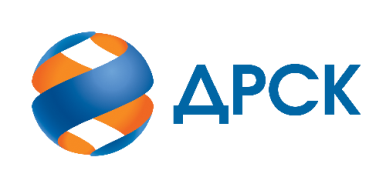                                                                      АКЦИОНЕРНОЕ ОБЩЕСТВО                «ДАЛЬНЕВОСТОЧНАЯ РАСПРЕДЕЛИТЕЛЬНАЯ СЕТЕВАЯ КОМПАНИЯ»город Благовещенск№ ЕИС 32109901177                  «18» марта  2021 года№п/пДата и время регистрации заявкиНаименование, ИНН Участника и/или его идентификационный номер05.02.2021 16:40ООО "ПРОСОФТ-СИСТЕМЫ" 
ИНН/КПП 6660149600/665801001 
ОГРН 102660495934709.02.2021 14:38АО "РТСОФТ" 
ИНН/КПП 5031003890/503101001 
ОГРН 1025003918862№п/пДата и время регистрации заявкиНаименование, ИНН Участника и/или его идентификационный номерЦена заявки, руб. без НДСЦена заявки, руб. без НДСпосле переторжки09.02.2021 14:38АО "РТСОФТ" 
ИНН/КПП 5031003890/503101001 
ОГРН 10250039188626 304 300,004 994 000,0005.02.2021 16:40ООО "ПРОСОФТ-СИСТЕМЫ" 
ИНН/КПП 6660149600/665801001 
ОГРН 10266049593476 311 854,005 000 000,00Критерий оценки (подкритерий)Весовой коэффициент значимостиВесовой коэффициент значимостиКоличество баллов, присужденных заявке по каждому критерию / подкритерию
(с учетом весового коэффициента значимости) Количество баллов, присужденных заявке по каждому критерию / подкритерию
(с учетом весового коэффициента значимости) Критерий оценки (подкритерий)критерия подкритерияООО "ПРОСОФТ-СИСТЕМЫ"
АО "РТСОФТ"
Критерий оценки 1:Цена договора90%-//-0,9350,940Критерий оценки 2: Деловая репутация (участие в судебных разбирательствах)10%-//-0,000,50Итоговый балл заявки 
(с учетом весовых коэффициентов значимости)Итоговый балл заявки 
(с учетом весовых коэффициентов значимости)Итоговый балл заявки 
(с учетом весовых коэффициентов значимости)0,941,44Место в предвари-тельной ранжировке (порядковый № заявки)Дата и время регистрации заявкиНаименование, адрес и ИНН Участника и/или его идентификационный номерЦена заявки, 
руб. без НДС Возможность применения приоритета в соответствии с 925-ПП1 место09.02.2021 14:38АО "РТСОФТ" 
ИНН/КПП 5031003890/503101001 
ОГРН 10250039188624 994 000,00нет2 место05.02.2021 16:40ООО "ПРОСОФТ-СИСТЕМЫ" 
ИНН/КПП 6660149600/665801001 
ОГРН 10266049593475 000 000,00нет